 АДМИНИСТРАЦИЯ 
ЛЕНИНСКОГО  МУНИЦИПАЛЬНОГО  РАЙОНА
ВОЛГОГРАДСКОЙ ОБЛАСТИ______________________________________________________________________________ПОСТАНОВЛЕНИЕОт 29.06.2015       № 272  О подготовке и проведении Всероссийской сельскохозяйственной переписи в 2016 году на территории Ленинского муниципального района Волгоградской области	В соответствии с Федеральным законом Российской Федерации                          от 21.07. 2005 № 108-ФЗ «О Всероссийской сельскохозяйственной переписи», постановлением Правительства Российской Федерации от 10.04.2013 № 316 «Об организации Всероссийской сельскохозяйственной переписи 2016 года» и в целях организации проведения Всероссийской сельскохозяйственной переписи на территории Ленинского муниципального района Волгоградской области,	администрация Ленинского муниципального района	ПОСТАНОВЛЯЕТ:	1. Провести с 01.07 по 15.08. 2016 Всероссийскую сельскохозяйственную перепись (далее - перепись) по состоянию на 01.07.2016 на территории Ленинского муниципального района Волгоградской области.	2. Образовать комиссию по подготовке и проведению Всероссийской сельскохозяйственной переписи в 2016 году на территории Ленинского муниципального района Волгоградской области и утвердить ее состав (прилагается).	3. Утвердить Положение о комиссии по подготовке и проведению Всероссийской сельскохозяйственной переписи в 2016 году на территории Ленинского муниципального района Волгоградской области (прилагается).	4. Рекомендовать органам местного самоуправления сельских поселений и городского поселения г. Ленинск Ленинского муниципального района:	а) организовать и провести информационно-разъяснительную работу среди населения Ленинского муниципального района о необходимости Всероссийской сельскохозяйственной переписи;	б) провести до 01.06.2016 работу по подбору служебных помещений, оборудованных мебелью, инвентарем и телефонной связью, для работы временных переписных работников на время проведения Всероссийской сельскохозяйственной переписи, по обеспечению их транспортными средствами и по предоставлению необходимой охраны помещений;	в) предоставить в адрес районного отдела государственной статистики для составления списков объектов сельскохозяйственной переписи сведения о хозяйствах населения на основании данных учета личных подсобных хозяйств, осуществляемого органами местного самоуправления сельских поселений и городского поселения г. Ленинск;	г) осуществить в период с 01 по 15.07.2015 сбор сведений о личных подсобных хозяйствах путем сплошного обхода хозяйств и опроса членов хозяйств и завершить до 01.08.2015 обновление записей в похозяйственных книгах;	д) оказывать содействие районному отделу государственной статистики в привлечении граждан Российской Федерации, проживающих на территории Ленинского муниципального района, к сбору сведений об объектах переписи.	5. Контроль исполнения постановления возложить на заместителя главы администрации, начальника отдела по сельскому хозяйству администрации Ленинского муниципального района С.И. Сапельникова.	6. Настоящее постановление вступает в силу со дня его подписания и подлежит официальному опубликованию в районной газете «Знамя».Глава администрацииЛенинского муниципального района				Н.Н.ВарваровскийУТВЕРЖДЕНОпостановлением администрацииЛе6нинского муниципального районаот 29.06.2015     № 272ПОЛОЖЕНИЕо комиссии по подготовке и проведению Всероссийской сельскохозяйственной переписи в 2016 году на территории Ленинского муниципального района Волгоградской области	1. Комиссия по подготовке и проведению Всероссийской сельскохозяйственной переписи 2016 года на территории Ленинского муниципального района (далее - Комиссия) является координационным органом для обеспечения взаимодействия территориальных органов исполнительной власти Волгоградской области, органов местного самоуправления Ленинского муниципального района Волгоградской области, территориальных федеральных органов исполнительной власти и других организаций, находящихся на территории Ленинского муниципального района, при организации и проведении Всероссийской сельскохозяйственной переписи 2016 года.	2. Комиссия в своей деятельности руководствуется законами и иными нормативными правовыми актами Российской Федерации Волгоградской области настоящим положением.	3. Основными задачами Комиссии являются:	- обеспечение взаимодействия территориальных органов исполнительной власти Волгоградской области, органов местного самоуправления Ленинского муниципального района Волгоградской области, территориальных федеральных органов исполнительной власти и других организаций при решении вопросов подготовки и проведения Всероссийской сельскохозяйственной переписи на территории Ленинского муниципального района;	- оперативное решение вопросов, связанных с подготовкой и проведением Всероссийской сельскохозяйственной переписи на территории Ленинского муниципального района.	4. Для решения возложенных на нее задач Комиссия осуществляет следующие функции:	- рассматривает вопросы, связанные с организацией и проведением Всероссийской сельскохозяйственной переписи на территории Ленинского муниципального района;	- осуществляет организацию проведения информационно - разъяснительной работы при подготовке и проведении Всероссийской сельскохозяйственной переписи, взаимодействие со средствами массовой информации;	- заслушивает отчеты должностных лиц, ответственных за выполнение мероприятий по организации и проведению Всероссийской сельскохозяйственной переписи на территории Ленинского муниципального района.	5. Комиссия имеет право:	- рассматривать на своих заседаниях вопросы, относящиеся к ее компетенции и принимать по ним решения;	- запрашивать в установленном порядке от территориальных органов исполнительной власти Волгоградской области, органов местного самоуправления Ленинского муниципального 	района 	 их организаций, находящихся на территории Ленинского муниципального района необходимые для работы Комиссии материалы и информацию;	- привлекать в установленном порядке по согласованию представителей территориальных органов исполнительной власти Волгоградской области, органов местного самоуправления Ленинского муниципального района, территориальных федеральных органов исполнительной власти и организаций, находящихся на территории Ленинского муниципального района;	- рассматривать предложения территориальных органов исполнительной власти Волгоградской области, органов местного самоуправления 	Ленинского	муниципального	района, территориальных федеральных органов исполнительной власти, организаций, находящихся на территории Ленинского муниципального района и членов Комиссии по вопросам, отнесенным к ее компетенции.	6. Состав Комиссии утверждается постановлением главы администрации	Ленинского муниципального	района.	7. Комиссия состоит из председателя Комиссии, двух заместителей председателя Комиссии, ответственного секретаря и других членов Комиссии.	8. Председатель Комиссии осуществляет руководство деятельностью Комиссии, утверждает планы работы Комиссии и повестку дня заседания Комиссии, ведет заседания Комиссии. В отсутствие председателя Комиссии его полномочия осуществляет один из заместителей председателя Комиссии.	9. Ответственный секретарь Комиссии:	- осуществляет работу под руководством председателя Комиссии и заместителей председателя Комиссии;	- оповещает членов Комиссии о предстоящем заседании;	- готовит материалы к очередному заседанию Комиссии;	- оформляет протоколы заседаний Комиссии, готовит выписки из протоколов и рассылает их членам Комиссии;	- обеспечивает ведение и сохранность документации Комиссии.	10. Заседания Комиссии проводятся по мере необходимости, но не реже одного раза в квартал. Сведения о дате, времени, месте проведения и повестке дня заседания Комиссии сообщаются членам Комиссии, приглашенным лицам ответственным секретарем Комиссии не менее чем за 2 дня до даты проведения заседания Комиссии.	11. Заседание Комиссии является правомочным, если на нем присутствует более половины ее членов.	12. Решения Комиссии принимаются простым большинством голосов присутствующих на заседании членов Комиссии путем открытого голосования.	В случае равенства голосов решающим является голос председательствующего на заседании Комиссии.	13. Решения Комиссии оформляются протоколом (в краткой или полной форме) в течение пяти рабочих дней со дня проведения заседания Комиссии. Протоколы подписываются председательствующим на заседании Комиссии и ответственным секретарем.	Составление полного или краткого протоколов осуществляется в соответствии с образцами, установленными Инструкцией по делопроизводству в аппарате Губернатора Волгоградской области.ПРИЛОЖЕНИЕк постановлению администрацииЛенинского муниципального района от 29.06.2015  № 272СОСТАВкомиссии по подготовке и проведению Всероссийской сельскохозяйственной переписи в 2016 году на территории Ленинского муниципального района Волгоградской областиУправляющий делами                                                                    Н.Ю.Чернышева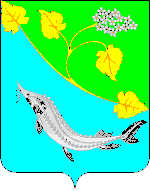 Сапельников Сергей Иванович-заместитель главы администрации, начальник отдела по сельскому хозяйству администрации Ленинского муниципального района, председатель комиссии;ЧернышеваНаталья Юрьевна-управляющий делами администрации Ленинского муниципального района, заместитель председателя комиссии;Смирнова Светлана Юрьевна-ведущий специалист-эксперт отдела государственной статистики в Ленинском районе, заместитель председателя комиссии (по согласованию);ИвановаТатьяна Сергеевна-уполномоченный по вопросам переписи в Ленинском районе, секретарь комиссии (по согласованию);Члены комиссии:ЖолобоваЛюдмила Викторовна-главный специалист-эксперт межмуниципального отдела по городу Волжскому и Ленинскому району управления федеральной службы государственной регистрации, кадастра и картографии (по согласованию);ЗуйСтанислав Петрович-начальник линейно-технического цеха Ленинского района открытого акционерного общества «Ростелеком» (по согласованию);КуцЕлена Григорьевна-начальник отдела архитектуры и градостроительства администрации Ленинского муниципального района;ЛукинАлександр Викторович-заместитель начальника отдела по сельскому хозяйству администрации Ленинского муниципального района;НекрасовОлег Викторович-глава городского поселения г. Ленинск;СлобуновДенис Александрович-исполняющий обязанности начальника финансового отдела администрации Ленинского муниципального района;Сивкова Ольга Александровна-главный редактор Муниципального бюджетного учреждения «Редакция газеты «Знамя»;Ченин Владимир Юрьевич-заместитель главы администрации, начальник отдела по управлению муниципальным имуществом и землепользованию администрации Ленинского муниципального района; ШалаеваОльга Федоровна-заместитель главы администрации, начальник отдела экономики администрации Ленинского муниципального района.